You should enter the most recent contact details into the Annex L spreadsheet. If these details change from the time that the participant joined your project you should complete this document in order to maintain an audit trail of any changes to contact details.                  	  Mr      Mrs      Miss     Ms     MxForename(s): Surname: Address: Phone number: Mobile number: Email Address:                     	  Mr      Mrs      Miss     Ms     MxForename(s): Surname: Address: Phone number: Mobile number: Email Address:   Part four: Participant declarationTick the box to confirm:Part five: Project officer declarationTick the box to confirm:   The Annex L has been updated to reflect the changes. Change to contact details formFor participants and project staff to complete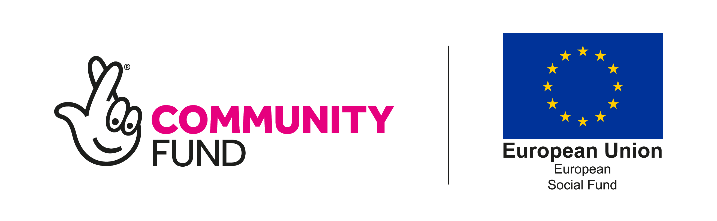 Participant Name:National Insurance No:Customer Reference No:Name:Signature:Date:Signature: Name:Signature:Job title:Signature:Organisation:Signature:Date:Signature: